Symboly nebezpečnosti dle GHS GHS01 – výbušné látky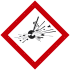 GHS02 – hořlavé látky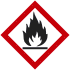 GHS03 – oxidační látky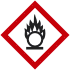 GHS04 – plyny pod tlakem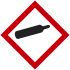 GHS05 – korozivní a žíravé látky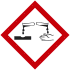 GHS06 – toxické látky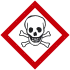 GHS07 – dráždivé látky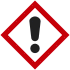 GHS08 – látky nebezpečné pro zdraví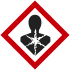 GHS09 – látky nebezpečné pro životní prostředí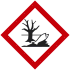 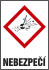 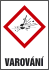 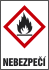 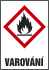 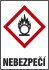 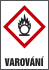 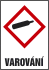 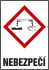 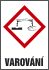 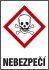 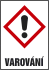 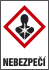 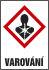 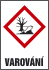 